ПЛАН РАБОТЫ РУССКОГО ЦЕНТРА учреждения образования «Брестский государственный университет имени А.С. Пушкина»на 2020 год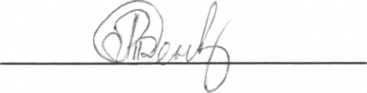 Руководитель Русского центра«УТВЕРЖДАЮ»Ректор Учреждения образования «Брестский государственный университет имени А.С. Пушкина» А.Н. СендерПРИЛОЖЕНИЕ № 02 к Договору пожертвованияот «	»	2020 г.№	ПСайт (страница) Центра в сети Интернет (включая социальные сети):httn://www.brsu.bv/rkc/newsГрафик Работы Центра (дни, часы):Понедельник-пятница с 08.30 до 16.30. Суббота с 08.30 до 13.30. Воскресенье – выходной№№Наименование мероприятияПредполагаемоеколичествоучастниковСроки проведенияМесто проведенияЛитературные диспуты по новинкам художественной литературы30–40 человекв течение годаРусский центр в БрГУ имени А.С. ПушкинаВыпуск информационно-литературного альманаха «Русский центр в БрГУ: лица, факты, события» о работе Центра–в течение годаРусский центр в БрГУ имени А.С. ПушкинаДни открытых дверей в университете100–120 человекв течение годаРусский центр в БрГУ имени А.С. ПушкинаРабота Ресурсного центра по русскому языку и литературе для учащихся г. Бреста и Брестской областидо 100 человекв течение годаРусский центр в БрГУ имени А.С. ПушкинаТворческие встречи с деятелями науки, культуры, искусства разных стран60–90 человекв течение годаРусский центр в БрГУ имени А.С. ПушкинаИнформационное сопровождение акций, мероприятий, организуемых Посольством РФ в РБ, Генеральным консульством РФ в г. Бресте, Брестским отделением Россотрудничества в РБ–в течение годаРусский центр в БрГУ имени А.С. ПушкинаОформление и актуализация страницы Русского центра на сайте БрГУ имени А.С. Пушкина–в течение годаРусский центр в БрГУ имени А.С. ПушкинаВзаимодействие со СМИ в целях ознакомления населения Бреста и области, Республики Беларусь с запланированными и проводимыми Центром мероприятиямив течение годаРусский центр в БрГУ имени А.С. ПушкинаПросмотр фильмов по литературным произведениям с последующей дискуссией по вопросам драматургии и художественного творчества70–100 человекв течение годаРусский центр в БрГУ имени А.С. ПушкинаПроведение поэтических вечеров с целью чтения и обсуждения произведений классиков литературы40–50 человекв течение годаРусский центр в БрГУ имени А.С. ПушкинаОрганизация и проведение мероприятий совместно с Фондом «Русский мир»в течение годаРусский центр в БрГУ имени А.С. ПушкинаПроведение методических занятий с участием студентов, занимающихся разработкой тематических направлений НИР кафедр:– СНИГ «Русская литература XIX–XXвеков: художественные открытия, жанровые парадигмы»15 человекв течение годаРусский центр в БрГУ имени А.С. ПушкинаГеографический диктант, организуемый  Русским географическим обществомдо 50 человекв течение годаРусский центр в БрГУ имени А.С. ПушкинаПроект «Пушкинские встречи на филфаке»до 300 человекв течение годаРусский центр в БрГУ имени А.С. ПушкинаIV телевизионный конкурс «Корреспондент Русского мира»до 10 человекв течение годаРусский центр в БрГУ имени А.С. ПушкинаIV международный конкурс молодых журналистов «Со-творение»до 10 человекв течение годаРусский центр в БрГУ имени А.С. ПушкинаПроект преподавателей и студентов университета «Творческий дебют»до 30 человекв течение годаБрГУ имени А.С. ПушкинаЛитературный вечер «Краткость – сестра таланта», посвященный 160-летию со дня рождения А.П. Чехова15–20 человек29.01.2020Русский центр в БрГУ имени А.С. Пушкина«Таямніцы слова i думкі» – открытый университетский конкурс художественного слова 30–35 человекфевраль 2020БрГУ имени А.С. ПушкинаФакультетский научно-практический семинар «Технология научных исследований по журналистике и литературе»30–40 человек21.02.2020Русский центр в БрГУ имени А.С. ПушкинаРегиональная научно-практическая выставка работ студентов «Методология научных изысканий по журналистике»26–28.02.2020Русский центр в БрГУ имени А.С. ПушкинаМежуниверситетская олимпиада по русской литературе для иностранных студентовдо 100 человекфевраль–мартРусский центр в БрГУ имени А.С. ПушкинаЗаочная олимпиада для школьников старших профильных классов «Шаги в лингвистику»до 200 человекфевральБрГУ имени А.С. ПушкинаФестиваль иностранных студентов:– «Учусь красноречию» – конкурс ораторского мастерства среди иностранных учащихся;– брейн-ринг;– конкурс фотоснимков, видеосюжетов в социальной сети «Вконтакте»;– олимпиада по русской литературе для иностранных студентов60–70 человекфевраль–март 2020БрГУ имени А.С. ПушкинаЗанятия по подготовке к предметным олимпиадам, творческим конкурсам для учащихся старших классов Бреста и Брестской областидо 150 человекв течение годаРусский центр в БрГУ имени А.С. ПушкинаНеделя филологического факультета:– конкурс «Филологиня» и другие (по отдельному плану)до 80 человекмарт 2020Русский центр в БрГУ имени А.С. ПушкинаМеждународная научно-практическая конференция «Искусство слова в диалоге культур: проблемы компаративистики»до 80 человек12–13.03.2020БрГУ имени А.С. ПушкинаРегиональная научно-практическая выставка работ «Современные проблемы гуманитарного знания: от теории к практике»13.03.2020Русский центр в БрГУ имени А.С. ПушкинаРегиональный научно-методический семинар «Теория и практика преподавания РКИ и других лингвистических дисциплин в высшей школе»25–30 человекмарт 2020Русский центр в БрГУимени А.С. ПушкинаТворческий вечер «Разговор по душам», посвященный Всемирному дню поэзии20–25 человек21.03.2020Русский центр в БрГУ имени А.С. ПушкинаРегиональный научно-методический семинар «Проблемы лингводидактики в свете новой образовательной парадигмы»30–35 человек26.03.2020Русский центр в БрГУ имени А.С. ПушкинаРегиональный научно-практический семинар «Инновационные приемы в организации учебного процесса на уроках русской литературы»до 50 человек10.04.2020Русский центр в БрГУ имени А.С. ПушкинаРегиональный научно-практический семинар «Пути совершенствования современного филологического образования в вузе и школе»25–30 человек24.04.2020Русский центр в БрГУ имени А.С. ПушкинаМежфакультетская олимпиада по русскому языку для студентов филологических специальностейдо 50 человек01–06.04.2020БрГУ имени А.С. ПушкинаОткрытый международный конкурс эссе «И помнит мир спасенный»до 150 человекмарт–май 2020Русский центр в БрГУ имени А.С. Пушкина совместно с Волгоградским центром гражданского образования в рамках проекта «Цвета пороха и огня», при поддержке Фонда президентских грантовX Международный Пушкинский фестиваль «Друзья, прекрасен наш союз...»:– открытый конкурс чтецов «Мы к пушкинским строкам, что к роднику, спешим...»;– открытый сценический конкурс «Под сению кулис младые дни мои неслись...»;– мастер-классы «Души прекрасные порывы...» (по произведениям А.С. Пушкина);– конкурс плакатов, посвященный личности и творческому наследию А.С. Пушкина и поэтов пушкинской плеяды;– конкурс эссе «Неизвестный известный Пушкин»;– закрытие фестиваля300–400 человек20–25.04.2020Русский центр в БрГУ имени А.С. Пушкина, (совместно с Главным управлением по образованию Брестского облисполкома)Международная студенческая конференция «Слово в языке, речи, тексте» 50–80 человекапрель 2020Русский центр в БрГУ имени А.С. Пушкина«Мастер слова–2020» – открытый университетский конкурс ораторского мастерства60–70 человекапрель 2020Русский центр в БрГУ имени А.С. ПушкинаЕжегодная образовательная акция «Тотальный диктант» по русскому языку100–120 человек11.04.2020БрГУ имени А.С. ПушкинаБеседа «Дружба на века» ко Дню объединения Беларуси и России15–20 человекапрель 2020Русский центр в БрГУ имени А.С. ПушкинаМежфакультетские Дни славянской письменностидо 100 человекмай 2020БрГУ имени А.С. ПушкинаЛитературная гостиная «Глаза их полны заката, сердца их полны рассвета» к 80–летию со дня рождения И.А. Бродского20–25 человек25.05.2020Русский центр в БрГУ имени А.С. ПушкинаОткрытый университетский литературно–художественный вечер «С именем Пушкина в сердце» ко Дню рождения А.С. Пушкинадо 50 человек06.06.2020Русский центр в БрГУ имени А.С. ПушкинаВечер встречи «Филфак собирает друзей»до 200 человекиюнь 2020БрГУ имени А.С. Пушкина«Круглые столы» по вопросам русского языка и литературы, презентации новинок научных изданий преподавателей кафедр общего и русского языкознания, русской литературы и журналистики, российских литературоведов (Фонд Русского центра)70–80 человекв течение годаРусский центр в БрГУ имени А.С. ПушкинаЦикл презентаций «Я познаю мир» (книжный фонд Русского центра)до 400 человекв течение годаРусский центр в БрГУ имени А.С. ПушкинаЛетний лагерь по подготовке к предметным олимпиадам, творческим конкурсам для одаренных учащихся Бреста и Брестской областидо 30 человекиюнь 2020Русский центр в БрГУ имени А.С. ПушкинаКурсы по русскому языку и литературе для студентов филологических специальностей Брестского государственного университета имени А.С. Пушкинадо 70 человекиюль–август 2020Русский центр в БрГУ имени А.С. ПушкинаОткрытый университетский лингвистический конкурс «Грамотей – 2020»до 50 человексентябрьРусский центр в БрГУ имени А.С. ПушкинаФотомарафон «Первые дни нового учебного года»до 50 человексентябрьРусский центр в БрГУ имени А.С. ПушкинаОтборочный этап Олимпиады школьников Союзного государства «Россия и Беларусь: историческая и духовная общность»до 30 человексентябрьРусский центр в БрГУ имени А.С. ПушкинаЮбилейный вечер к 75–летию филологического факультета БрГУ имени А.С. Пушкина «Мы с филологией повенчаны»до 200 человексентябрьРусский центр в БрГУ имени А.С. Пушкина совместно с Главным управлением по образованию Брестского облисполкомаДни молодежного творчества «Наш Пушкин»:– межфакультетский конкурс эссе «Мир литературы – мой мир»;– конкурс поэтических посвящений А.С. Пушкину;– конкурс арт–высказываний «Золотая осень А. Пушкина»40–50 человекоктябрь–ноябрь2020Русский центр в БрГУ имени А.С. ПушкинаПосещение спектаклей фестиваля «Белая вежа» и спектаклей Брестского театра драмы и музыки50–60 человекв течение годаРусский центр в БрГУ имени А.С. Пушкина совместно с Брестской областной филармониейЛитературный вечер, посвященный 150- летнему юбилею со дня рождения И.А. Бунина «Войди в мой мир, и ты его полюбишь»20–30 человек22.10.2020Русский центр в БрГУ имени А.С. ПушкинаЗаочная олимпиада по русской литературе для учащихся 9–11 классов учреждений общего среднего образования г. Бреста и Брестской областидо 150 человекоктябрь–ноябрь2020Русский центр в БрГУ имени А.С. ПушкинаПразднование Международного дня студента:– фотоконкурс «Моя студенческая жизнь»;– конкурсная программа, посвященная Дню студента– праздничная радиопрограмма («Твое радио»)до 120 человекноябрь 2020БрГУ имени А.С. ПушкинаВечер поэзии «Мне нужно то, чего нет на свете» по произведениям поэтов Серебряного века20–35 человек16.11.2020Русский центр в БрГУ имени А.С. ПушкинаБлаготворительная акция «Рождественское тепло»до 30 человекдекабрьРусский центр в БрГУ имени А.С. ПушкинаОткрытый поэтический форум «Пушкинские встречи на филфаке»до 120 человекдекабрьРусский центр в БрГУ имени А.С. Пушкина